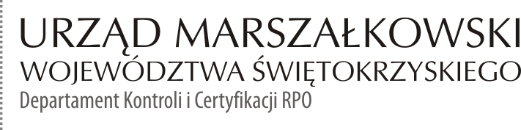 KC-I.432.330.1.2022						                         Kielce, dn. 10.06.2022 r.GMINA PACANÓWul. Rynek 1528-133 PacanówINFORMACJA POKONTROLNA NR KC-I.432.330.1.2022/PB-1	z kontroli w trakcie realizacji projektu nr RPSW.04.03.00-26-0012/18 pn. „Budowa kanalizacji sanitarnej z przepompowniami ścieków wraz z ich niezbędną infrastrukturą techniczną 
w miejscowości Słupia-etap 1”, realizowanego w ramach Działania 4.3 „Gospodarka wodno-ściekowa”, 4 Osi priorytetowej „Dziedzictwo naturalne i kulturowe”, polegającej na weryfikacji dokumentów w zakresie prawidłowości przeprowadzenia właściwych procedur dotyczących udzielania zamówień publicznych, przeprowadzonej na dokumentach w siedzibie Instytucji Zarządzającej Regionalnym Programem Operacyjnym Województwa Świętokrzyskiego na lata 2014 – 2020 w dniach 23.05.2022 r. - 27.05.2022 roku. I. INFORMACJE OGÓLNE:1. Nazwa i adres badanego Beneficjenta:GMINA PACANÓWul. Rynek 1528-133 Pacanów2. Status prawny Beneficjenta:wspólnoty samorządowe- gminaII. PODSTAWA PRAWNA KONTROLI:Niniejszą kontrolę przeprowadzono na podstawie art. 23 ust. 1 w związku z art. 22 ust. 4 ustawy z dnia 11 lipca 2014 r. o zasadach realizacji programów w zakresie polityki spójności finansowanych w perspektywie finansowej 2014-2020 (Dz.U. z 2020 r., poz. 818 j.t. z późn. zm.).III. OBSZAR I CEL KONTROLI:1. Cel kontroli stanowi weryfikacja dokumentów w zakresie prawidłowości przeprowadzenia przez Beneficjenta właściwych procedur dotyczących udzielania zamówień publicznych w ramach realizacji projektu nr RPSW.04.03.00-26-0012/18.2. Weryfikacja obejmuje dokumenty dotyczące udzielania zamówień publicznych związanych z wydatkami przedstawionymi przez Beneficjenta we wniosku o płatność nr RPSW.04.03.00-26-0012/18-003.3. Kontrola przeprowadzona została przez Zespół Kontrolny złożony z pracowników Departamentu Kontroli i Certyfikacji Regionalnego Programu Operacyjnego Urzędu Marszałkowskiego Województwa Świętokrzyskiego z siedzibą w Kielcach, w składzie:- Patryk Bobra – Inspektor (kierownik Zespołu Kontrolnego),- Aneta Serweta  – Główny Specjalista (członek Zespołu Kontrolnego).IV. USTALENIA SZCZEGÓŁOWE:W wyniku dokonanej w dniach 23.05.2022 r. - 27.05.2022 roku weryfikacji dokumentów dotyczących zamówień udzielonych w ramach projektu nr RPSW.04.03.00-26-0012/18, przesłanych do Instytucji Zarządzającej Regionalnym Programem Operacyjnym Województwa Świętokrzyskiego na lata 2014 – 2020 przez Beneficjenta za pośrednictwem Centralnego systemu teleinformatycznego SL2014, Zespół Kontrolny ustalił, co następuje:Beneficjent w trybie określonym w art. 39 ustawy Pzp, przeprowadził postępowanie o udzielenie zamówienia publicznego, oznaczone numerem sprawy: IGPM.271.3.2020, które zostało opublikowane w Biuletynie Zamówień Publicznych pod numerem 771207-N-2020 dnia 23.12.2020 r. i dotyczyło wyboru wykonawcy robót budowlanych dotyczących Budowy sieci kanalizacji sanitarnej z przepompowniami ścieków  w miejscowości Słupia -etap I.  Efektem rozstrzygnięcia postępowania było podpisanie w dniu 08.04.2021 r. umowy nr 272.3.2021 pomiędzy Zamawiającym a Firmą Przedsiębiorstwo Budowlane „Budomont” Sp. z.o.o. z siedzibą 
ul. Przy Torze 1, 35-205 Rzeszów . Wartość wynagrodzenia 3 309 101,26 zł brutto.  Zadanie w trakcie realizacji. W wyniku weryfikacji niniejszego zamówienia nie stwierdzono nieprawidłowości. Postępowanie zostało zweryfikowane przy wykorzystaniu listy sprawdzającej stanowiącej dowód nr 1 do Informacji Pokontrolnej.V. REKOMENDACJE I ZALECENIA POKONTROLNE:Instytucja Zarządzająca RPOWŚ na lata 2014 – 2020 odstąpiła od sformułowania zaleceń pokontrolnych.Niniejsza informacja pokontrolna zawiera 3 strony oraz 1 dowód, który dostępny jest do wglądu w siedzibie Departamentu Kontroli i Certyfikacji RPO, ul. W. Witosa 86, 25 – 561 Kielce.Dokument sporządzono w dwóch jednobrzmiących egzemplarzach, z których jeden zostaje przekazany Beneficjentowi. Drugi egzemplarz oznaczony terminem „do zwrotu” należy odesłać na podany powyżej adres w terminie 14 dni od dnia otrzymania Informacji pokontrolnej.Jednocześnie informuje się, iż w ciągu 14 dni od dnia otrzymania Informacji pokontrolnej Beneficjent może zgłaszać do Instytucji Zarządzającej pisemne zastrzeżenia, co do ustaleń w niej zawartych.Zastrzeżenia przekazane po upływie wyznaczonego terminu nie będą uwzględnione.Kierownik Jednostki Kontrolowanej może odmówić podpisania Informacji pokontrolnej informując na piśmie Instytucję Zarządzającą o przyczynach takiej decyzji.Kontrolujący:     Patryk Bobra : ………………………………….Aneta Serweta : ………………………………….        Kontrolowany/a:                                                                                                     .…………………………………